Landratsamt Bamberg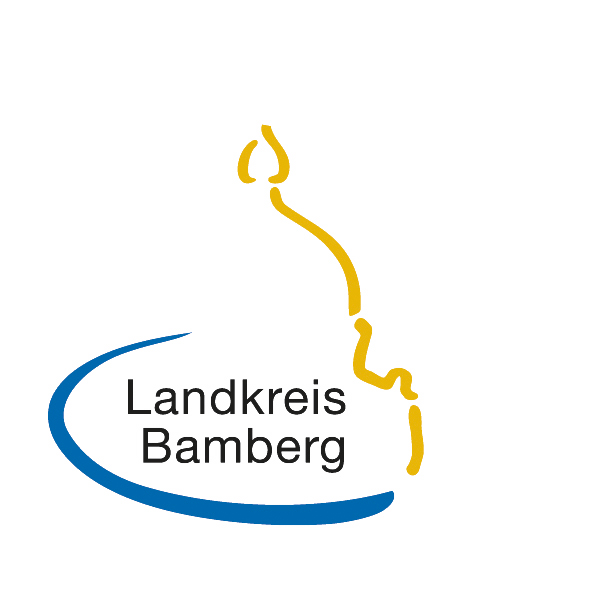 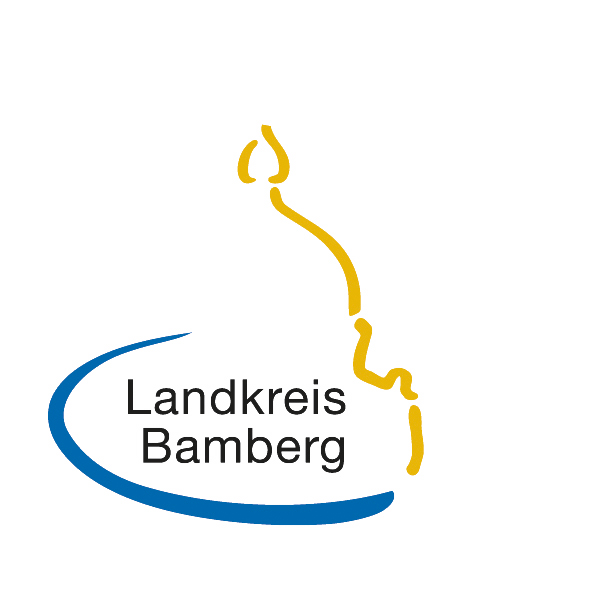 Presse- und ÖffentlichkeitsarbeitPressemitteilung5. Genusstag der Genusslandschaft Bamberg18. September 2022 von 10:00 bis 17:00 Uhr in Baunach8. September 2022Am 18. September 2022 findet endlich wieder der beliebte Genusstag der Genusslandschaft Bamberg in Baunach statt. Nach der Zwangspause dürfen wir in diesem Jahr ein kleines Jubiläum feiern, denn bereits zum 5. Mal findet der Genusstag im Landkreis Bamberg statt.Der Spezialitätenmarkt beginnt um 10:00 Uhr und endet um 17:00 Uhr. Getreu dem Motto des diesjährigen Genusstages „Genuss im Fluss“ können sich die Besucherinnen und Besucher auf viele kulinarischen Highlights der Region Bamberg an der schönen Baunach freuen. Veranstaltungsort ist der Marktplatz, die Überkumstraße sowie entlang der „Baunach“, dort wird es viel zu Erleben und zu Schlemmen geben. Bevor der Spezialitätenmarkt eröffnet wird, starten wir den Genusstag mit einem Erntedankgottesdienst um 9:00 Uhr in der Kirche St. Oswald. Von dort aus wird nach der Kirche ein Umzug mit der Stadtkapelle Baunach zur Festwiese stattfinden. Offiziell eingeläutet wird der 5. Genusstag durch Landrat Johann Kalb um 10.30 Uhr auf der Festwiese vor dem Seniorenzentrum „Schloss Baunach“. Die Festrede hält in diesem Jahr Melanie Huml, Bayerische Staatsministerin für Europaangelegenheiten und Internationales und auch Tobias Roppelt, 1. Bürgermeister der Stadt Baunach begrüßt im Festzelt. Musikalisch umrahmt wird der offizielle Teil vom der Stadtkapelle BaunachDie Vortragsreihe eröffnet traditionell Bezirksheimatpfleger Prof. Dr. Günter Dippold um 13:00 Uhr in der Zehntscheune. Am Nachmittag lesen Helmut Vorndran und Paul Maar aus ihren Werken.Von 12:00 bis 17:00 Uhr lädt zusätzlich das Gewerbe in Baunach zu einem verkaufsoffenen Sonntag ein. Über 80 Kunsthandwerker-, Speise- und Getränke- sowie Aktions- und Informationsstände präsentieren am Genusstag ihre Angebote. Darunter Holzarbeiten, Gewürze, Selbstgenähtes, Gartendeko, Pflanzen, verschiedenste Geschenkartikel und natürlich eine Vielfalt an regionalen Spezialitäten zum Probieren und Genießen. Der Baunacher Nachtwächter Reinhold Schweda lädt im Anschluss an den Genusstag zu einer Stadtführung. Treffpunkt ist um 17:00 Uhr an der Zehntscheune.Der Genusstag der Genusslandschaft Bamberg - ein Erlebnis für die ganze Familie.■ ■ ■Anlagen: Flyer